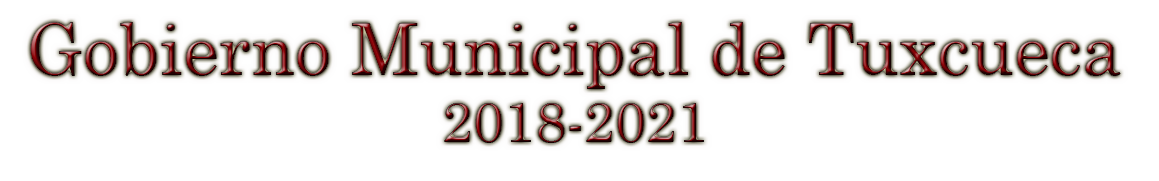 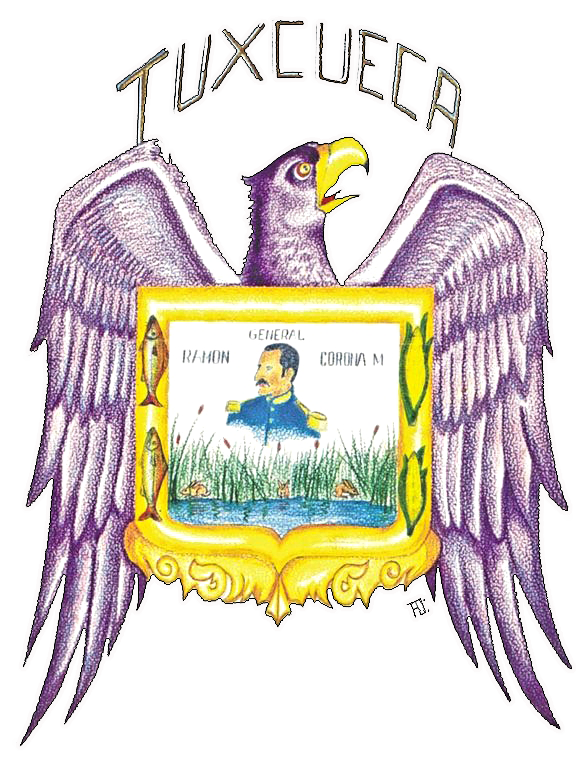 Informe Mensual01 de Enero al 31 de Enero del  2020Prof. Reyes Mancilla AcevesPresidente Municipal INFORME DE ACTIVIDADESATENTAMENTE“Tuxcueca, Jalisco, tierra del Generalísimo Ramón Corona”_____________________________________Prof. Reyes Mancilla AcevesPresidente MunicipalDel H. Ayuntamiento de TuxcuecaAdministración 2018-2021H. AYUNTAMIENTO DE TUXCUECAAREA: Presidencia MunicipalDel 01 al 31 de Enero 20201Se reunió con el Sub Secretario de Relaciones del Interior para tratar asuntos relacionados al Municipio.2Se reunió con el Secretario de Finanzas del Estado, a tratar asuntos relacionados al bienestar del Municipio.3Se reunió junto con los regidores en sesión de Ayuntamiento, en la Sala de Cabildo.4Asistió a la invitación de la Revista “Caja de Cristal”, a la presentación de la Edición #10 de la Publicación semestral de Transparencia y Acceso a la Información.5Asistió a la reunión de la Comisión Ejecutiva de Seguridad Publica, en el municipio de Atotonilco el Grande.6Asistió a la 1° Reunión Regional de Trabajo del 2020, en la Planta Alta de la UNIRSE; en Ocotlán.7Se reunió con personas de IDEFT además con las Regidoras Angélica Navarro y Gabriela Gudiño. Para  a trabajar8Asistió a la reunión de la Comisión Ejecutiva de Seguridad Publica, en la Casa de la Cultura del municipio de Tototlán.9Asistió a la Sesión Solemne No. 27 de este mismo Municipio para conmemorar el 147 Aniversario del Triunfo de la Batalla de la Mojonera por el General Ramón Corona Madrigal.10Se reunió con L.R.H María Esther Salazar Martínez encargada de zona región sureste SEPLANYPC. Para tratar actividades y entrega de una agenda.11Asistió a la Primer Jornada Archivística: “Los municipios ante el nuevo contexto normativo en materia de archivos: retos y perspectivas”. En las Instalaciones del Archivo General Municipal “Manuel Cambre”, en San Pedro Tlaquepaque.12Atención Ciudadana en la Presidencia Municipal.